Consorzio 6 Toscana Sud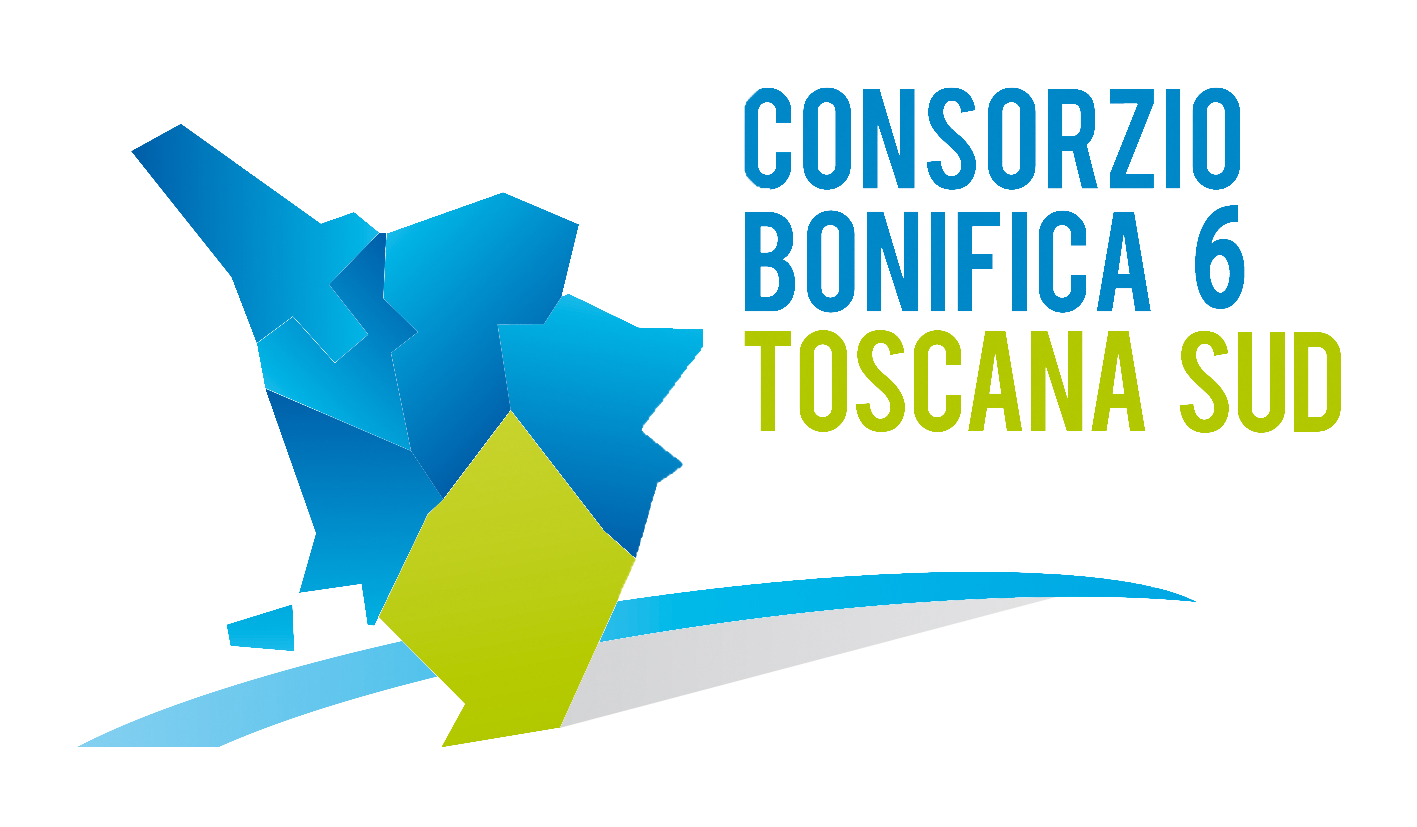 Viale Ximenes n. 3 – 58100 Grosseto - tel. 0564.22189     bonifica@pec.cb6toscanasud.it   -   www.cb6toscanasud.it     Codice Fiscale  01547070530  DIRETTORE GENERALEDecreto  N. 20    – Data Adozione   23/06/2015Atto Pubblicato su Banca Dati escluso/i allegato/i OGGETTO: Approvazione Progetto Definitivo-Esecutivo denominato “LOTTO N.017 - 2012EGR0253 - RIPRISTINI SPONDALI E DELLE SEZIONI DI DEFLUSSO SUL FIUME OMBRONE A PAGANICO (ex Lotto315 cbg)” dell'importo complessivo di € 300.000,00.Numero proposta:   -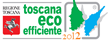 DECRETO DEL DIRETTORE  GENERALE N. 20 DEL  23 GIUGNO 2015   L’anno duemilaquindici il giorno 23 del mese di giugno alle ore 11.00 presso la sede del Consorzio in Grosseto, viale Ximenes n. 3IL DIRETTORE GENERALEVista la Legge Regionale n. 79 del 27.12.2012;Visto il Decreto del Presidente n. 223 del 22 Gennaio 2015 con il quale è stato assunto l’Arch. Fabio Zappalorti con la qualifica di Direttore Generale del Consorzio 6 Toscana Sud a far data dal 01 Febbraio 2015;  Visto il vigente Statuto Consortile approvato con delibera n. 6 dell’Assemblea consortile seduta  n. 2 del 29/04/2015 e pubblicato sul B.U.R.T Parte Seconda n. 20 del 20/05/2015 Supplemento n. 78;   Visto in particolare l’Art. 39 lettera e) del Vigente Statuto;Visto il D.Lgs. 12 aprile 2006, n. 163 “Codice dei contratti di lavori, servizi e forniture;Visto il D.P.R. 5 ottobre 2010, n. 207 “Regolamento di esecuzione e attuazione del Decreto Legislativo n. 163/2006;Vista la L.R. 13 luglio 2007, n. 38 “Norme in materia di contratti pubblici e relative disposizioni sulla sicurezza e regolarità del lavoro” e successive modifiche ed integrazioni;Vista la L. 241/1990 “Nuove norme in materia di procedimento amministrativo e di diritto di accesso ai documenti amministrativi”;Viste le eccezionali precipitazioni atmosferiche abbattutesi nel comprensorio dell’ex Consorzio Bonifica Grossetana nei giorni 11 e 12 novembre 2012 ; Considerate le frequenti piene delle stagioni invernali trascorse;Viste le segnalazioni dei proprietari dei terreni interessati dai fenomeni di erosione;Considerati i sopralluoghi effettuati dai tecnici del Consorzio;Vista la necessità di predisporre un intervento di ripristino dei luoghi per garantire l’efficienza idraulica del tratto di fiume Ombrone in esame;Visto quanto sopra, venne redatto in data 04/06/2013 dall’Ufficio Tecnico del Consorzio Bonifica il progetto Preliminare denominato “LOTTO n°315 – LAVORI DI RIPRISTINI SPONDALI E DELLE SEZIONI DI DEFLUSSO SUL FIUME OMBRONE  ALLA CONFLUENZA CON IL TORRENTE GRETANO, IN LOC. PAGANICO - COMUNE DI CIVITELLA PAGANICO” dell’importo complessivo di Euro 300.000,00, il quale in data 10.06.2013 venne approvato dal Commissario Straordinario con Decreto n°308;Considerata l’intenzione di inserire la progettazione nell’Elenco annuale della difesa del suolo, art.44 L.R. 79/2012 per l’anno 2015 in data 12/08/2014 venne redatto dall’Ufficio Tecnico del Consorzio Bonifica il progetto Definitivo Esecutivo denominato “LOTTO n°315 – LAVORI DI RIPRISTINI SPONDALI E DELLE SEZIONI DI DEFLUSSO SUL FIUME OMBRONE  ALLA CONFLUENZA CON IL TORRENTE GRETANO, IN LOC. PAGANICO - COMUNE DI CIVITELLA PAGANICO” dell’importo complessivo di Euro 300.000,00, ed approvato in linea Tecnica con Decreto del Presidente n.125 del 02/09/2014;Visto il Verbale della Conferenza dei Servizi Decisoria del 22/09/2014 approvato successivamente con Decreto del Presidente n. 154 del 30/09/2014;Visto il Piano degli interventi del Commissario della Regione Toscana ex art. 1 comma 548 L. 228/2012, e la successiva sesta rimodulazione approvata con ordinanza del Commissario delegato n.22 del 25/05/2015 con il quale veniva stanziato l’importo di€ 300.000,00 per l’esecuzione dei lavori predetti,  ai quali veniva assegnato il codice regionale 2012EGR0253;Visto il Progetto Definitivo Esecutivo REV 1 denominato LOTTO N.017 “2012EGR0253 - RIPRISTINI SPONDALI E DELLE SEZIONI DI DEFLUSSO SUL FIUME OMBRONE A PAGANICO (ex Lotto315 cbg)” redatto dal Consorzio in data 11/06/2015 a seguito della predetta rimodulazione;Visto il Verbale di Verifica e Validazione del predetto progetto redatta in data 11/06/2015 ai sensi e per gli effetti dell’art. 112 del D.lgs. n° 163/2006 e ss.mm.ii. e degli artt. 44 – 59 del D.P.R. 207/2010 e ss.mm.ii.;Vista l’urgenza e l’indifferibilità con la quale gli interventi devono essere realizzati al fine di ripristinare l’officiosità idraulica del fiume Ombrone ed in considerazione del fatto che le lavorazioni dovranno essere concluse prima della stagione invernale futura;Viste le vigenti disposizioni di cui al D.lgs. 163/2006 e del D.P.R. n° 207/2011 in materia di lavori pubblici e ss.mm.ii;D E C R E T Adi approvare il Progetto Definitivo-Esecutivo rev. n°1 del 11/06/2015 denominato LOTTO N.017 “2012EGR0253 - RIPRISTINI SPONDALI E DELLE SEZIONI DI DEFLUSSO SUL FIUME OMBRONE  A PAGANICO (ex Lotto315 cbg)” dell’importo complessivo di Euro 300.00,00, costituito dai seguenti elaborati:A	-	RELAZIONE GENERALEC	-	ELABORATI GRAFICI:C.1	-	Corografia - 1:50.000C.2	-	Corografia - 1:25.000C.3	-	Planimetria - 1:10.000C.4	-	Planimetria stato attuale 1:1.000C.5	-	Planimetria stato Modificato 1:1.000C.6	-	Sezioni -1:100C.7	-	Documentazione fotograficaF	-	PIANO DI SICUREZZA E DI COORDINAMENTO:F.1	-	Analisi e valutazione dei rischiF.2	-	Quadro di incidenza quantità della manodoperaF.3	-	Stima incidenza sicurezzaF.4	-	Fascicolo con caratteristiche dell'operaG	-	COMPUTO METRICO ESTIMATIVO E QUADRO ECONOMICOH	-	CRONOPROGRAMMAI	-	ELENCO PREZZII.1 	-	Analisi dei prezziL	-	SCHEMA DI CONTRATTO E CAPITOLATO SPECIALE D'APPALTOdi pubblicare il presente Decreto sul sito internet del Consorzio.				                                                                                                                       	IL DIRETTORE GENERALE     (Arch. Fabio Zappalorti)